WorksheetsFocusing on Social NormsA Practical Guide for Nutrition Programmers to Improve Women’s and Children’s Diets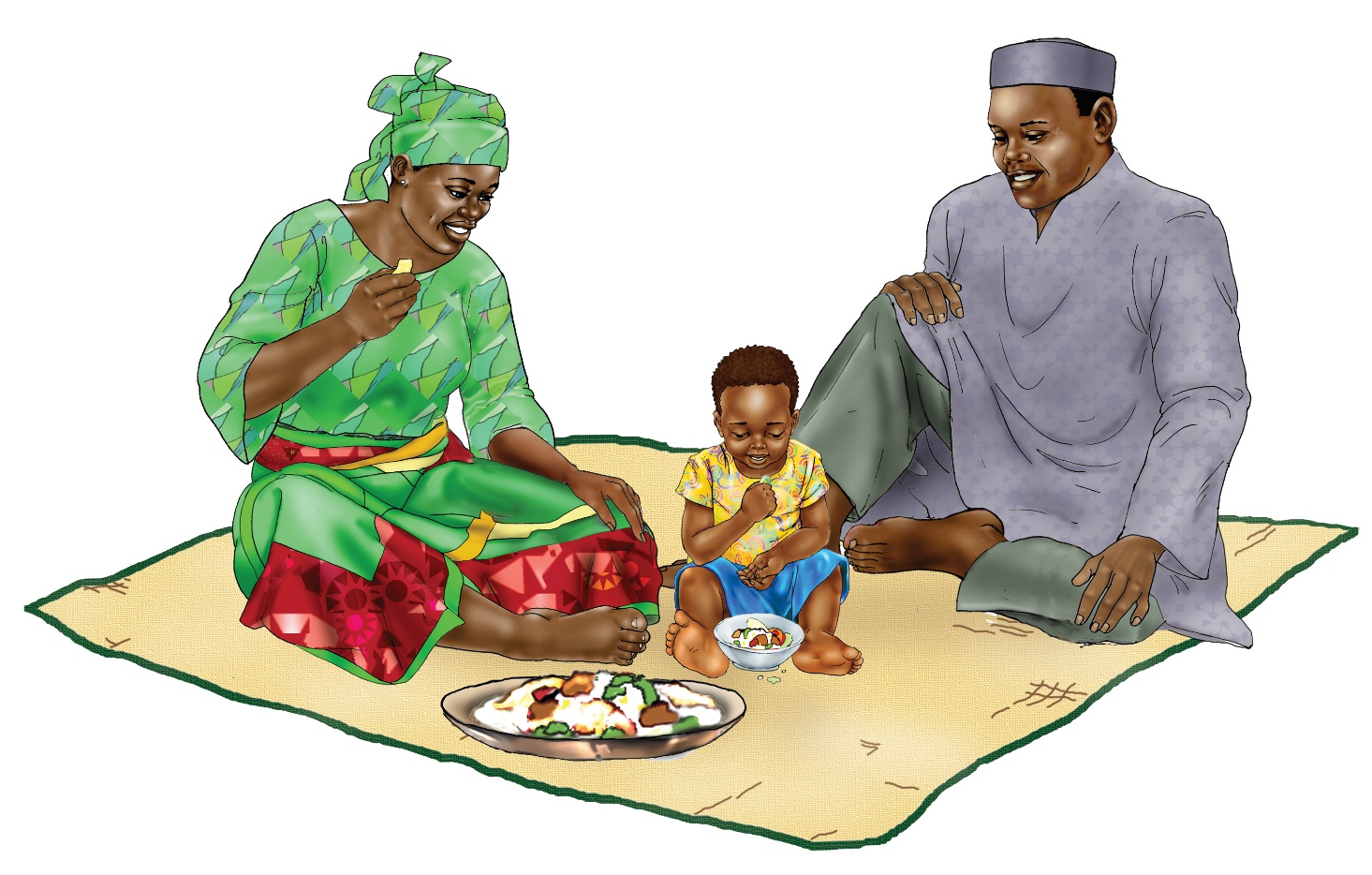 Worksheet 1A: Listing and Ranking the Social Norms that Influence a BehaviorWorksheet 1A: Listing and Ranking the Social Norms that Influence a BehaviorWorksheet 1A: Listing and Ranking the Social Norms that Influence a BehaviorPriority Behavior to Improve Diets: 	Participant Group (who will practice the behavior):	Subgroups of the main Participant Group 
(if any, e.g., mothers living in rural 
communities, mothers who are adolescents):	Priority Behavior to Improve Diets: 	Participant Group (who will practice the behavior):	Subgroups of the main Participant Group 
(if any, e.g., mothers living in rural 
communities, mothers who are adolescents):	Priority Behavior to Improve Diets: 	Participant Group (who will practice the behavior):	Subgroups of the main Participant Group 
(if any, e.g., mothers living in rural 
communities, mothers who are adolescents):	1) List the norms identified in the assessment.2) Based on the team’s analysis, write the most important norms identified by the assessment.Which norms most relate to a priority practice?Which social norms influence priority dietary practices? From discussion notes and field reports, list all of the social norms that influence each priority dietary practice.•	Are some norms having a more important influence on dietary practices than others?•	Do they work the same across subgroups or segments of participant groups (if relevant)?Using the questions below, and based on the field notes, discuss each listed norm and circle the social norms that most relate to the priority behaviors. WORKSHEET 1B: DEVELOPING DESCRIPTIONS OF THE MOST IMPORTANT NORMS AND THE INFLUENCERS OF A PRIORITY BEHAVIORWORKSHEET 1B: DEVELOPING DESCRIPTIONS OF THE MOST IMPORTANT NORMS AND THE INFLUENCERS OF A PRIORITY BEHAVIORWORKSHEET 1B: DEVELOPING DESCRIPTIONS OF THE MOST IMPORTANT NORMS AND THE INFLUENCERS OF A PRIORITY BEHAVIORPriority Behavior to Improve Diets: 	Participant Group (who will practice the behavior):	Subgroups of the main Participant Group 
(if any, e.g., mothers living in rural 
communities, mothers who are adolescents):	Priority Behavior to Improve Diets: 	Participant Group (who will practice the behavior):	Subgroups of the main Participant Group 
(if any, e.g., mothers living in rural 
communities, mothers who are adolescents):	Priority Behavior to Improve Diets: 	Participant Group (who will practice the behavior):	Subgroups of the main Participant Group 
(if any, e.g., mothers living in rural 
communities, mothers who are adolescents):	Extent the norm influences the behaviorMost important influenceRs on behaviorList each norm circled in worksheet 1A in one of the rows below.Then answer the questions at right.•	What proportion (some, few, many) of the participants comply with the norm in project communities?•	Does the norm work the same across subgroups (if relevant)?•	Is this norm supportive of the behavior, or is it harmful?•	Who are the important influencers on the person who needs to do the behavior (woman, man, market vendor, etc.)? •	Are influencers the same across subgroups (if relevant)?Norm 1Norm 2Worksheet 2A: Mapping Behaviors, Norms, and Influencers to Plan Coordinated SBC Responses to Social NormsWorksheet 2A: Mapping Behaviors, Norms, and Influencers to Plan Coordinated SBC Responses to Social NormsWorksheet 2A: Mapping Behaviors, Norms, and Influencers to Plan Coordinated SBC Responses to Social NormsWorksheet 2A: Mapping Behaviors, Norms, and Influencers to Plan Coordinated SBC Responses to Social NormsWorksheet 2A: Mapping Behaviors, Norms, and Influencers to Plan Coordinated SBC Responses to Social NormsWorksheet 2A: Mapping Behaviors, Norms, and Influencers to Plan Coordinated SBC Responses to Social NormsWorksheet 2A: Mapping Behaviors, Norms, and Influencers to Plan Coordinated SBC Responses to Social NormsWorksheet 2A: Mapping Behaviors, Norms, and Influencers to Plan Coordinated SBC Responses to Social NormsBehavior: women eat a diverse diet each dayInfluencers identified in the formative assessmentInfluencers identified in the formative assessmentInfluencers identified in the formative assessmentInfluencers identified in the formative assessmentInfluencers identified in the formative assessmentInfluencers identified in the formative assessmentInfluencers identified in the formative assessmentNorms identified in the formative assessmentCHWsAg. extensionistsCommunity leadersReligious leadersMenGrandmothers/ Elder womenPeers of womenExample: Most people expect men and other family members are first to eat before women. XXXXXExample: Women should not eat between meals.XXXXNorm 1:Norm 2: Who influences the people identified?Worksheet 2B: Creating a Behavior Profile with a Highlight on Social NormsWorksheet 2B: Creating a Behavior Profile with a Highlight on Social NormsWorksheet 2B: Creating a Behavior Profile with a Highlight on Social NormsWorksheet 2B: Creating a Behavior Profile with a Highlight on Social NormsBehavioral analysisBehavioral analysisBehavioral analysisStrategy1) PRIORITY BEHAVIOR & STEPS 

What steps are needed for the main participant group to practice this behavior?2) FACTORS


What socio-normative factors may prevent or support practicing the behavior now? 3) INFLUENCERS: ACTORS & ACTIONS

Who needs to do what to reduce the barrier or support the motivator?4) POSSIBLE PROGRAM STRATEGIES

What strategies will best focus our efforts to reduce barriers or support motivators?List Behavior and Steps here.Structural:Policies, Institutions, and Services:Enabling policy and institutional environment: For social norms, what strategies will support norm holders, and the people who influence them to take action?List Behavior and Steps here.Social: Social normsCommunity: To respond to social norms, who is the norm holder? Who influences the norm holder?Systems, services, and products: For social norms, what strategies will support norm holders, and the people who influence them, to take action?List Behavior and Steps here.Individual (include internalized norms):Family & Household: To respond to social norms, who is the norm holder? Who influences the norm holder?Demand and use: For social norms, what strategies will support norm holders, and the people who influence them to take action?Worksheet 3: Checking Whether Intervention Activities Have Norms-Shifting CharacteristicsWorksheet 3: Checking Whether Intervention Activities Have Norms-Shifting CharacteristicsWorksheet 3: Checking Whether Intervention Activities Have Norms-Shifting CharacteristicsCharacteristicTo what extent do strategies and activities:Ranking
Low | Medium | HighSeeks community-level changeSeek community-level change about social expectations, not just individual attitudes and behaviors?Clearly articulate social change outcomes at the community level? Engages people, especially influencers, at multiple levelsUse multiple strategies to engage people at different levels of the ecological model: individual, family, community, and policy/legal?Uses “organized diffusion” to spread new ideas and model behaviors at community levelSpark critical reflection to change norms first within a core group who then engage others by promoting sharing outside of programs to have community-level impact? Creates safe spaces for critical reflection by community membersDeliberately promote sustained, critical reflection that goes beyond trainings, one-off campaigns, or ad hoc outreach, often in small group settings?Confronts power imbalances particularly related to genderConfront power imbalances particularly related to gender and intergenerational dynamics?Roots the issues within the community’s own value systemsRoot the issues in a community’s value system, identifying how a norm serves or contradicts a community’s own values, rather than labeling a practice as “bad” within a given community?Corrects misperceptions around harmful normsCorrect misperceptions of harmful norms? Sometimes individuals engage in a harmful behavior because they mistakenly think these behaviors are common, that “everyone does it” (when in reality they don’t). In such instances, correcting misperceptions by revealing the actual, healthier norm can be effective.Creates positive, new normsCreate new, shared beliefs when harmful norms have strong support within groups? While it is common to focus on negative consequences of a behavior, this can unintentionally reinforce that behavior by making it seem widespread.Worksheet 4: Pause-and-Reflect Matrix to Guide Reflections on Norm-Responsive ProgrammingWorksheet 4: Pause-and-Reflect Matrix to Guide Reflections on Norm-Responsive ProgrammingWorksheet 4: Pause-and-Reflect Matrix to Guide Reflections on Norm-Responsive ProgrammingWorksheet 4: Pause-and-Reflect Matrix to Guide Reflections on Norm-Responsive ProgrammingWorksheet 4: Pause-and-Reflect Matrix to Guide Reflections on Norm-Responsive ProgrammingWorksheet 4: Pause-and-Reflect Matrix to Guide Reflections on Norm-Responsive ProgrammingWorksheet 4: Pause-and-Reflect Matrix to Guide Reflections on Norm-Responsive ProgrammingIntervention componentsWhat is working? (Successes)What is not working? (Challenges)How is our work affecting people and stakeholders, things, systems, and practices?What signs of change have you seen in the past three months? Which are supportive/not supportive of project aims?How have frontline workers reacted to such changes? How have staff reacted?If not working well: Can you imagine doing the activity in a completely different way? What might the value be? Proposed changes and next stepsExample: Monthly project caregiver group meetings with follow-up home visits•	Participation is high in group meetings.•	Neither meetings nor home visits engage family members. •	Key strategies to challenge some existing norms are building peer support for new ideas and modeling new practices.•	Group members seem more empowered to make changes.  •	Some practices are not shifting yet: feeding children when ill.•	Frontline workers resist engaging family members during home visits.•	They don’t want to intrude.•	Send invitations to family members to join groups.  •	Invite community leaders to in-home visits to understand issues and advocate.•	Consult with community leaders and family member championsChange agent advocacyCommunity dialogues and eventsMedia broadcastsWorksheet 5: Assess the Completeness and Quality of Social Norms Indicators in EvaluationsWorksheet 5: Assess the Completeness and Quality of Social Norms Indicators in EvaluationsWorksheet 5: Assess the Completeness and Quality of Social Norms Indicators in EvaluationsIncluded?Characteristics of a promising social norms indicatorWhy is it important to include?Yes | No1. Is specific about a concrete scenario and an expected outcomeSince norms are often unconsciously practiced, using typical scenarios and outcomes enhances validity and reliability.Yes | No2. Refers to specific behaviorsNorms uphold behaviors, so they can only be assessed with the outcome in mind.Yes | No3. Refers to influencers or the general communityIf not, it measures an individual’s attitude.Yes | No4. Measures both injunctive and descriptive normsBecause they operate differently in upholding practices, both types need to be assessed for program improvement.Yes | No5. Determines whether sanctions exist and how much they matterThe presence or absence of sanctions measures the intensity of injunctive norms. Yes | No6. May measure collective norms (aggregated attitudes rather than perceived norms)There is new thinking on repurposing KAP survey data in the absence of norms-specific indicators.  Aggregating attitudes held by a representative sample of a community allow inference on how a norm is operating.Actions to Take at Each StepActions to Take at Each StepStep 1: Conduct an Assessment to Understand Social Norms that 
Influence Women’s and Children’s DietsStep 1: Conduct an Assessment to Understand Social Norms that 
Influence Women’s and Children’s DietsDevelop an assessment plan and tools to identify and understand the influence of social normsWith key behaviors and questions defined, select methods that are useful for collecting norms informationStep 2: Use Collected Norms Information to Design an SBC StrategyStep 2: Use Collected Norms Information to Design an SBC StrategyAnalyze priority behaviorsSelect intervention activities to respond to normsDesign an SBC strategy that is responsive to social normsIdentify and group social norms that influence priority behaviors, influencers, and interventionsStep 3: Implement Norm-Responsive Activities to Improve Women’s and 
Children’s Diets Step 3: Implement Norm-Responsive Activities to Improve Women’s and 
Children’s Diets Check that intervention activities have norms-shifting attributesStep 4: Monitor Norm-Responsive Activities to Improve Women’s and 
Children’s Diets  Step 4: Monitor Norm-Responsive Activities to Improve Women’s and 
Children’s Diets  Monitor changes throughout the program cyclePause and reflect to use monitoring data for adjustments to intervention activitiesStep 5: Evaluate Norm-Responsive Activities to Improve Women’s and 
Children’s DietsStep 5: Evaluate Norm-Responsive Activities to Improve Women’s and 
Children’s DietsDevelop measures to evaluate normative shiftsDevelop methods to evaluate changes in social norms